Základní škola a Mateřská škola, Šumná, okres ZnojmoOP VK 1.4 75022320Tematický celek:  PŘÍRODOPIS  6. - 9.ročníkNázev a číslo učebního materiáluVY _52_INOVACE_02_07  ÉRY VÝVOJE ZEMĚ(PREKAMBRIUM, PRVOHORY)Mgr.Petr  SklenářAnotace:   Pracovní list  na téma ÉRY VÝVOJE ZEMĚ  (PREKAMBRIUM, PRVOHORY)                   lze využít  jako  zopakování učiva  nebo  aktivní práci s textem                     v učebnici. Žáci doplňují  věty a odpovědi vyhledávají v osmisměrce.Metodika: Metodické pokyny jsou napsány  u  cvičení.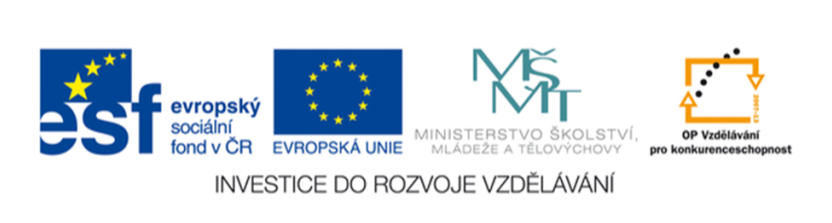 TÉMA HODINY:   ÉRY VÝVOJE ZEMĚ (PREKAMBRIUM, 				   PRVOHORY)PŘEDMĚT:  PŘÍRODOPIS ROČNÍK:  6. - 9.KLIČOVÁ SLOVA:  éry, útvary, epochy,     prekambrium, 				     prvohory, kambrium, ordovik, 				     silur, devon, karbon, perm ….JMÉNO AUTORA:  Mgr. Petr SklenářOVĚŘENÍ VE VÝUCE:  27.3.2013ŠKOLA – ADRESA: ZŠ a MŠ Šumná, Šumná, okres Znojmo, Šumná 92ÉRY VÝVOJE ZEMĚ ( PREKAMBRIUM, PRVOHORY) - pracovní listÚKOL: Doplň do textu, správné odpovědi vyhledej  a zaškrtni v osmisměrce. Ze zbývajících písmen doplň 2 slova do tajenky. Odpovědi si zkontroluj pomocí učebnice.Naše planeta se jmenuje ……………………………………..Vývoj planety se dělí na jednotlivé ……………………….Jednou z dalšího dělení období je tzv. ………………………………………..Nejstarší  geologické období se jmenuje ……………………………………………..První známé organismy z této éry jsou …………………………………………………Z rostlin  z tohoto období pochází …………………………………………………….Živočich žijící v tomto období  byl ……………………………………………….Éra  prvohor se dělí na 6  útvarů : …………………………..,……………………………….,…………………………..,……………………………………,………………………………………,……………………………………Život v prvohorách byl vázán na ………………………………………Nastal prudký rozvoj třídy ……………………………………Z rostlin zde najdeme zástupce prvních ………………………………….Pokračovaly rozsáhlé horotvorné procesy a vznikaly rozsáhlé …………………………………Zuhelnatěním organické hmoty vznikly  sloje  černého ……………………………….TAJENKA:  Suché klima posledního období prvohor umožnilo …………………………………………………….POUŽITÉ ZDROJE:Přírodopis 4 pro 9.ročník ZŠ – mineralogie a geologie se základy ekologie, 2.vydání, ISBN 85-7235-261-X, SPN- pedagogické nakladatelství, akciová společnost, 1998, 2004ÉRY VÝVOJE ZEMĚ ( PREKAMBRIUM, PRVOHORY)- řešeníNaše planeta se jmenuje  ZEMĚ.Vývoj planety se dělí na jednotlivé  ÉRY.Jednou z dalšího dělení období je tzv.  EPOCHA.Nejstarší  geologické období se jmenuje  PREKAMBRIUM.První známé organismy z této éry jsou  SINICE.Z rostlin  z tohoto období pochází  ŘASY.Živočich žijící v tomto období  byl  PRVOK.Éra  prvohor se dělí na 6  útvarů :  KAMBRIUM, ORDOVIK, SILUR, DEVON, KARBON, PERM.Život v prvohorách byl vázán na  VODU.Nastal prudký rozvoj třídy   RYB.Z rostlin zde najdeme zástupce prvních  PLAVUŇ.Pokračovaly rozsáhlé horotvorné procesy a vznikaly rozsáhlé   HORY.Zuhelnatěním organické hmoty vznikly  sloje  černého  UHLÍ.TAJENKA:  Suché klima posledního období prvohor umožnilo  ROZVOJ PLAZŮ.POUŽITÉ ZDROJE:Přírodopis 4 pro 9.ročník ZŠ – mineralogie a geologie se základy ekologie, 2.vydání, ISBN 85-7235-261-X, SPN- pedagogické nakladatelství, akciová společnost, 1998, 2004KARBONKOVRPUHLÍORACHOPEPLAVUŇMOSSRPREKAMBRIUMZDVYUORNLJŘORDOVIKURAPOOLACUÉRYSHVĚMEZMŽŮBY